português / matemática – o uso da água de maneira conscienteUse a água de maneira consciente	Como todo mundo sabe, a água é o bem mais precioso da Terra. Ela é essencial para a vida no planeta. A qualidade desse líquido no mundo está cada vez mais ameaçada por causa do crescimento das populações, das atividades agrícolas e industriais que se expandem, das mudanças climáticas, da poluição, do desperdício, etc. 	O Dia Mundial da Água foi criado pela Organização das Nações Unidas (ONU) em 22 de março de 1992 para conscientizar as pessoas sobre a importância da água. Desde então, todos os anos, na mesma data, acontecem discussões pelo mudo sobre diversos temas relacionados a esse importante bem natural. 	E o que você pode fazer? Simples: adote atitudes que possam ajudar a preservar o líquido, como não jogar lixo nas praias, nos rios e nos lagos; economizar água nas atividades cotidianas (banho, escovação de dentes, lavagem de louças, etc); e divulgar ideias ecológicas para amigos, parentes e outras pessoas. Adaptado de: Revista Recreio. Disponível em: www.recreionline.com.br/noticias/dia-da-agua-e-comemorado-em-22-de-marco.	Conheça alguns itens da Declaração Universal dos Direitos da Água, criada pela ONU: • A água faz parte do patrimônio do planeta.• Devemos ser responsáveis com a economia de água, pois ela é condição essencial de vida de todo vegetal, animal ou ser humano.• A água não deve ser desperdiçada, poluída ou envenenada; • O equilíbrio e o futuro de nosso planeta dependem da preservação da água e seus ciclos, em particular, da preservação dos mares e oceanos. • Os recursos naturais de transformação da água em água potável são lentos, frágeis e muito limitados. Assim sendo, a água deve ser utilizada com consciência e discernimento. Adaptado de: www.cetesb.sp.gov.br/agua/aguas-superficiais/40-Declaração-Universal-dos-Direitos-da-%C3%81gua.Observe as figuras dispostas a seguir e organize um infográfico a respeito do tema. 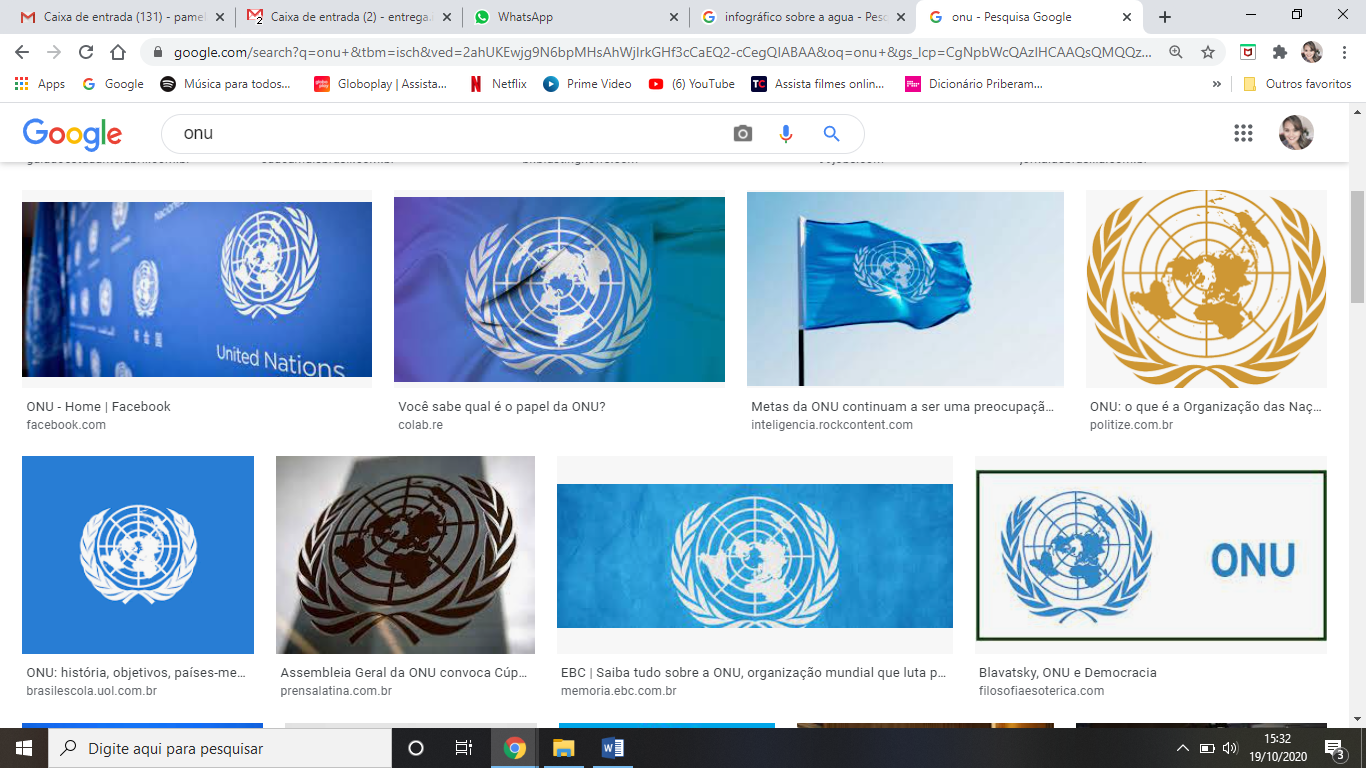 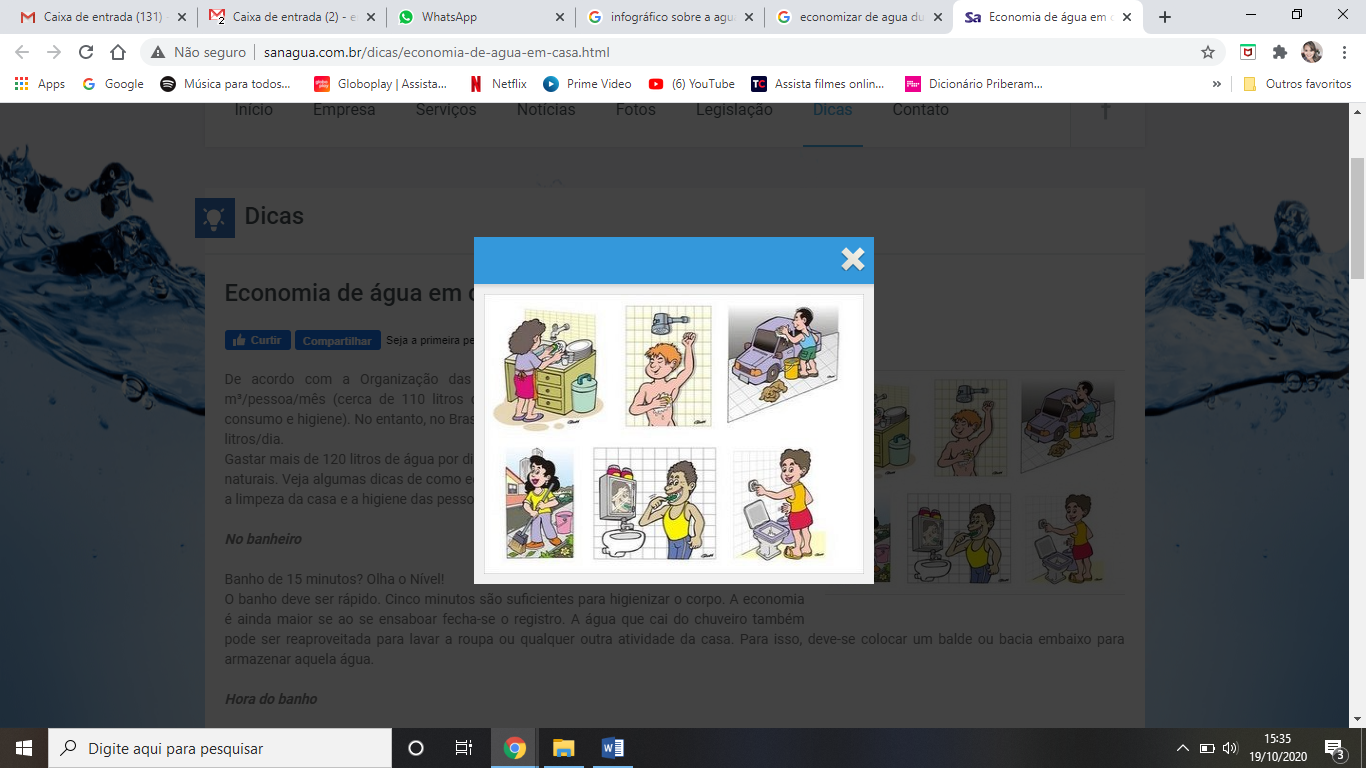 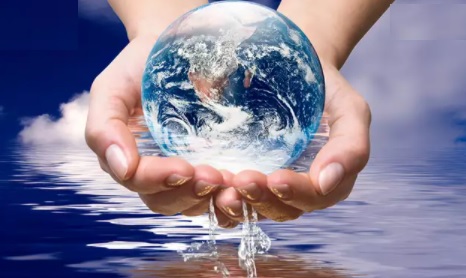 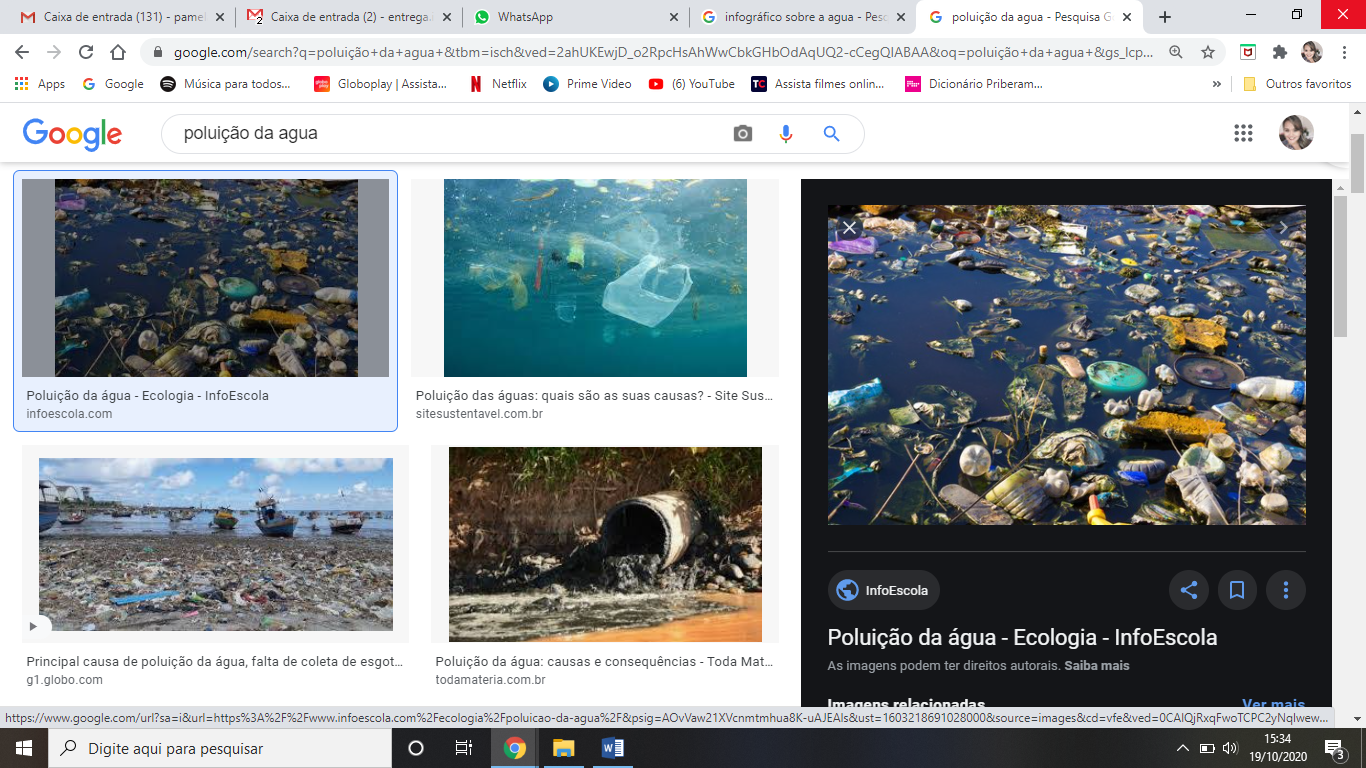 Leia as informações a seguir sobre a água no Brasil e no mundo. • Segundo a ONU, uma pessoa necessita de cerca de 110 litros de água por dia para suas necessidades básicas. • Nos Estados Unidos, o consumo de água por pessoa, em um único dia, é de aproximadamente 540 litros. • Um brasileiro consome diariamente 159 litros de água. Na região Nordeste há o menor consumo, com 117 litros por habitante por dia. O maior consumo ocorre na região Sudeste, com 186 litros por habitante por dia. Fonte: Sistema Nacional de Informações sobre Saneamento – SNIS, 2012.)Agora calcule e responda: Em teoria, quantos litros, por dia, um norte-americano consome a mais do que a quantidade de água sugerida pela ONU? _______________________________________________________________________________________________________________________________________________________________________________________________________________Em teoria, quantos litros de água um brasileiro da região Nordeste e o outro da região Sudeste, juntos, gastam a menos do que um norte-americano? _______________________________________________________________________________________________________________________________________________________________________________________________________________Em teoria, qual é a diferença entre o consumo de água de um norte-americano e de um brasileiro, diariamente? _______________________________________________________________________________________________________________________________________________________________________________________________________________Desafio!!Uma torneira despeja 5 litros de água por minuto. Uma pessoa gasta, em média, 3 minutos para escovar os dentes. Nesse caso, calcule e responda: em uma cidade com 100 000 habitantes, quanto se gastará de água diariamente com escovação se cada um escovar os dentes quatro vezes por dia, deixando a torneira aberta? Mostre como pensou.           Infográfico é a junção das palavras info (informação) e gráfico (desenho, imagem, representação visual), ou seja, um infográfico é um desenho ou imagem que, com o auxílio de um texto, explica ou informa sobre um assunto que não seria muito bem compreendido somente com um texto.